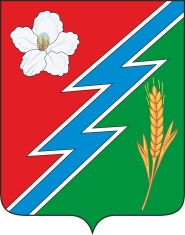 19.01.2022 г. №5РОССИЙСКАЯ ФЕДЕРАЦИЯИРКУТСКАЯ ОБЛАСТЬОСИНСКИЙ МУНИЦИПАЛЬНЫЙ РАЙОНМАЙСКОЕ СЕЛЬСКОЕ ПОСЕЛЕНИЕАДМИНИСТРАЦИЯПОСТАНОВЛЕНИЕО ПЕРЕЗАКЛАДКЕ ПОХОЗЯЙСТВЕННЫХ КНИГ МУНИЦИПАЛЬНОГО ОБРАЗОВАНИЯ «МАЙСК» НА 2022-2026 ГОДЫ.В целях учета личных подсобных хозяйств на территории муниципального образования «Майск»,  в соответствии с  ч.1 статьи 8 Федерального закона от 7 июля 2003 года № 112-ФЗ «О личном подсобном хозяйстве», Приказом Министерства сельского хозяйства России от 11 октября 2010 года № 345 «Об утверждении формы и порядка ведения похозяйственных книг органами местного самоуправления поселений  и органами местного самоуправления городских округов», руководствуясь п.3 ч.1 ст. 32 Устава МО «Майск»ПОСТАНОВЛЯЮ:1. Специалисту администрации МО «Майск»  (Юхнович А.М. ) обеспечить перезакладку похозяйственных книг учета личных подсобных хозяйств муниципального образования «Майск» на 2022-2026 годы сроком хранения до 2101 года по форме (приложение1) согласно номерам:похозяйственная книга № 1 д. Абрамовка  31 лицевых счетов;похозяйственная книга № 2 д, Абрамовка 32 лицевых счетов;похозяйственная книга № 3 д. Абрамовка, с. Майск 33 лицевых счета;похозяйственная книга № 4 с. Майск, 32 лицевой счет.похозяйственная книга № 5 с. Майск, 29 лицевых счетовпохозяйственная книга № 6 с. Майск, 30 лицевых счетовпохозяйственная книга № 7 с. Майск, 29 лицевых счетовпохозяйственная книга № 8 с. Майск, 30 лицевых счетовпохозяйственная книга № 9 с. Майск, 31лицевых счетовпохозяйственная книга № 10 с. Майск, 31 лицевых счетовпохозяйственная книга № 11 с. Майск, 28 лицевых счетовпохозяйственная книга № 12 .с. Майск, 32 лицевой счетпохозяйственная книга № 13 с. Майск,  23 лицевой счет2. Утвердить Порядок ведения похозяйственных книг согласно приложению № 2. 3. Обязанности по ведению и сохранность похозяйственных книг учета личных подсобных хозяйств возложить на специалиста  администрации МО « Майск» (Юхнович А.М.)  4. Записи в похозяйственные книги производить на основании сведений, предоставляемых на добровольной основе членами хозяйств ежегодно по состоянию на 1 июля  путем сплошного обхода хозяйств и опроса членов хозяйств в период с 1 по 15 июля. 5. Опубликовать настоящее постановление в Печатном издании «Вестник МО «Майск» и путем размещения в информационно-телекоммуникационной сети «Интернет» на официальном сайте муниципального образования «Майск».6. Настоящее постановление вступает в силу со дня официального опубликования.Глава муниципального образования «Майск» А.И. Серебренников       Приложение 1к постановлению администрацииМО «Майск» от 19.01.2022г. №5Форма утверждена приказом Минсельхоза России
от « 11 » октября 2010 г. № 345Подлежит хранению до __________________ПОХОЗЯЙСТВЕННАЯ КНИГА №______(название органа местного самоуправления, поселения)на 20___ г., 20___ г., 20___ г., 20___ г., 20___ г.В книге записаны хозяйства* следующих населенных пунктов** _____________________________________________________________________ с _______ по _______ стр._____________________________________________________________________ с _______ по _______ стр._____________________________________________________________________ с _______ по _______ стр._____________________________________________________________________ с _______ по _______ стр.____________________________________________________________________   с _______ по _______ стр._____________________________________________________________________ с _______ по _______ стр._____________________________________________________________________ с _______ по _______ стр.___________________________________________________________________     с _______ по _______ стр._____________________________________________________________________ с _______ по _______ стр._____________________________________________________________________ с _______ по _______ стр.______________________________________________________________________с _______ по _______ стр._____________________________________________________________________  с _______ по _______ стр.Всего в книге записано __________ хозяйств на __________ стр.Лицевой счет хозяйства  №______________Адрес хозяйства ________________________________________________________________________________Фамилия, имя, отчество члена хозяйства, записанного первым ___________________________________________________________________________________________Паспортные данные (при наличии)_____________________________________________________________________________________________________________ (серия, номер кем и когда выдан)№ ________________________________ Идентификационный № налогоплательщика (ИНН) (кадастровый номер*)				(заполняется при наличии у физического лица данного номера)II. Площадь земельных участков, предоставленных для ведения личного подсобного хозяйства и иных видов разрешенного использования, занятых посевами и посадками сельскохозяйственных культур, плодовыми и ягодными насаждениямиIII. Количество сельскохозяйственных животных, птицы и пчелДополнительные сведения об изменениях количества сельскохозяйственных животных, птицы и пчел в течение сельскохозяйственного годаIV. Сельскохозяйственная техника, оборудование, транспортные средства, принадлежащие на праве собственности или ином праве гражданину, ведущему хозяйство.Приложение 1к постановлению администрацииМО «Майск» от 19.01.2022г. №5ПОЛОЖЕНИЕо порядке ведения похозяйственных книг в администрациимуниципального образования «Майск» 1. Общие положения1.1. Настоящее  Положение  определяет порядок учета личных подсобных хозяйств в похозяйственных книгах на территории муниципального образования «Майск» (далее – МО Майск)1.2. Органом, уполномоченным вести  похозяйственные книги  является администрация МО Майск.2. Ведение похозяйственного учета2.1. Администрация осуществляет ведение похозяйственных книг по формам похозяйственного учета, утвержденным приказом Министерства сельского хозяйства Российской Федерации от 11.10.2010 № 345 «Об утверждении формы и порядка ведения похозяйственных книг органами местного самоуправления поселений и органами местного самоуправления городских округов» с учетом внесенных изменений Приказом Министерства сельского хозяйства РФ от 08.мая 2015 г. № 178 «О внесении изменений в приказ Минсельхоза России от 11 октября 2010г. № 345 «Об утверждении формы и порядка ведения похозяйственных книг органами местного самоуправления поселений и органами местного самоуправления городских округов».2.2 Глава МО «Майск» обеспечивает организацию ведения книг и в установленном порядке назначает должностных лиц, ответственных за их ведение и сохранность.При закладке книг необходимо обеспечивать конфиденциальность информации, предоставляемой гражданами, ведущими хозяйство (далее - члены хозяйств), и содержащейся в книгах, их сохранность и защиту в соответствии с законодательством Российской Федерации.2.3. Ведение книг осуществляется на бумажных носителях и (или) в электронном виде.2.4. Книга ведется на листах формата A4 и состоит из титульного листа, необходимого количества листов 1, 2 по форме согласно приложению N 1 к настоящему Положению. Листы книги должны быть пронумерованы и прошиты. Листы нумеруются по порядку только на лицевой стороне. Оборотная сторона листа не нумеруется. На последней странице книги указывается количество листов в ней, запись заверяется подписью главы МО « Майск» и скрепляется печатью администрации МО « Майск». Обложка книги может не прошиваться, но должна быть изготовлена из материала, обеспечивающего книге и данным сохранность в течение установленного срока хранения.2.5. Книга закладывается на пять лет на основании постановления главы МО « Майск». В постановлении указываются номера закладываемых книг и количество страниц в каждой из них. При необходимости в правовом акте указывают названия населенных пунктов и (или) улиц, по хозяйствам которых закладываются книги. По истечении пятилетнего периода глава МО « Майск» издает правовой акт о перезакладке книг.2.6. Завершенные книги хранятся в администрации сельского поселения до их передачи в  муниципальный архив Осинского района в течение 75 лет.2.7. Записи в книгу производятся должностными лицами, назначенными в установленном порядке ответственными за ведение и сохранность похозяйственных книг. Записи производятся на основании сведений, предоставляемых на добровольной основе членами хозяйств.	Сведения собираются ежегодно по состоянию на 15 июля путем сплошного обхода хозяйств и опроса членов хозяйств в период с 01 июля по 15 июля.  Исправление записей, подчистки и не оговоренные текстовой записью поправки в книгах не допускаются. Любые исправления и зачеркивания должны быть оговорены и заверены подписью должностного лица с указанием даты внесения исправления.  Содержание сведений в книге может быть уточнено по состоянию на другие даты по инициативе членов хозяйств, в том числе при очередном обращении члена хозяйства за выпиской из похозяйственной книги.	2.8. Лицевой счет хозяйства (запись по каждому хозяйству) в книге открывают во время ее закладки. Номер лицевого счета представляет собой порядковый номер записи хозяйства при проведении должностными лицами сплошного обхода. В каждой книге лицевые счета начинаются с номера "1" и по мере заполнения книги не должны содержать пропусков в нумерации. Все книги в администрации МО « Майск» должны быть пронумерованы. При составлении выписок, справок, извещений хозяйству в документах указывается номер книги и лицевой счет хозяйства. Например, хозяйство записано в книге N 3 под номером (лицевой счет). В оформляемых документах следует указывать номер книги (книга N 3) и номер лицевого счета (л/счет N 27), либо только номер лицевого счета, но включающий в себя номер книги (л/счет N 3-27).2.9. В книгу записываются все хозяйства, находящиеся на территории МО « Майск», в том числе те, где отсутствуют жилые строения (ветхие, сгоревшие, обвалившиеся и т.д.), но ведется хозяйство, а также отдельные жилые дома (хутора, лесные сторожки, железнодорожные станции, разъезды, будки и т.п.) и дома в мелких населенных пунктах. В этих случаях администрация сельского поселения делает запись о состоянии объекта и отсутствии в них граждан, которые могли бы представить сведения о хозяйстве). В каждой книге следует оставлять свободные листы для записи новых хозяйств.2.10. В строке "Адрес хозяйства" указывают название улицы, номер дома, квартиры. При необходимости в этой строке также указывают название населенного пункта или другую необходимую для идентификации хозяйства информацию. 2.11. Члены хозяйства самостоятельно определяют, кого из них записать первым. В случае сомнений рекомендуется первым записывать члена хозяйства, на которого оформлен земельный участок или жилой дом. Записанного первым определяют как главу хозяйства. В соответствующих строках указывают фамилию, имя и отчество этого члена хозяйства, а также его паспортные данные.12. В случае изменений паспортных данных главы хозяйства запись зачеркивают и указывают данные нового паспорта главы хозяйства в свободных строках раздела 1 похозяйственной книги с указанием даты внесения записи и основания изменения паспортных данных (например, "по достижении 45 лет" или "по утере"). 2.13. В случае замены главы хозяйства другим лицом из того же хозяйства в верхней части лицевого счета вписывается фамилия, имя и отчество нового главы хозяйства, его паспортные данные. Фамилия, имя и отчество, и паспортные данные прежнего главы хозяйства зачеркиваются. 2.14. Члены хозяйства, совместно проживающие с главой хозяйства и (или) совместно осуществляющие с ним ведение хозяйства, записываются со слов главы хозяйства или взрослого члена хозяйства. При этом записываются как присутствующие, так и временно отсутствующие члены хозяйства. 2.15. Фамилию, имя и отчество всех членов хозяйства следует писать полностью, без искажений и сокращений, используя для этого все три строчки, отведенные в предназначенных для каждого члена хозяйства колонках.2.16. В разделе I в строке "Отношение к члену хозяйства, записанному первым" для остальных членов хозяйства, кроме записанного первым, записываются родственные отношения к нему: "мать", "отец", "жена", "муж", "сестра", "брат", "дочь", "сын", "зять", "теща" и т.д. Записывать родственные отношения членов семьи друг к другу следует только по отношению к записанному первым, а не по отношению к другим членам семьи. Для патронируемых детей, находящихся на воспитании в хозяйстве, записывается "патронат". Сведения о детях записываются со слов родителей (опекунов) или других членов хозяйства. В случае замены главы хозяйства другим лицом из того же хозяйства ранее записанные отношения к прежнему главе семьи должны быть зачеркнуты и указаны отношения к новому главе семьи. 	2.17. В разделе I в строке "Пол" следует писать "мужской" или "женский". Можно также использовать сокращения "муж.", "жен.". Не допускается писать лишь одну букву или не заполнять данную строку. 2.18. В разделе I в строке "Число, месяц, год рождения" необходимо на основании соответствующих документов (паспорт, свидетельство о рождении) записывать число, месяц и год рождения каждого члена семьи. Число записывается арабскими цифрами, месяц может быть указан прописью, арабскими или римскими цифрами, а год - четырьмя арабскими цифрами. Не допускается представление года рождения двумя цифрами.2.19. Раздел I рассчитан на хозяйство, имеющее в своем составе до 5 членов. Если же хозяйство состоит из большего количества членов, то для записи всех членов отводят два или более листов, указывая на каждом листе "Продолжение лицевого счета N __". 2.20. Если количество членов хозяйства увеличилось после закладки книги на пять лет, то в книгу вклеивают вкладыш необходимого листа и присваивают ему порядковый номер с литерами "а", "б" и т.д. Например, если лицевой счет хозяйства был записан на листах 8 и 9, то вкладыш может быть вклеен либо после листа 8 с присвоением номера "8а", либо после листа 9 с присвоением номера "9а". На последней странице производят запись о вклеивании листа с указанием его номера, которую подписывает глава администрации МО  « Майск»2.21. Выбывающие члены хозяйства исключаются (вычеркиваются) из книги с указанием даты и причин выбытия 2.22. В разделе II похозяйственной книги записывается площадь земельных участков, предоставленных для ведения личного подсобного хозяйства и иных видов разрешенного использования, находящихся в собственности или пользовании членов хозяйства, занятых посевами и посадками сельскохозяйственных культур, плодовыми и ягодными насаждениями.2.23. Заполняя сведения о правах на землю, в свободных строках следует указывать номер документа, подтверждающего право на земельный участок, его категорию и размер. Если документы на землю оформлены не только на главу хозяйства, то в книге следует указать, на кого из членов хозяйства оформлен конкретный участок.2.24. В разделе III указывают количество сельскохозяйственных животных, которое записывается после их пересчета в натуре в присутствии главы хозяйства и (или) взрослых членов хозяйства. Пересчет сельскохозяйственных животных в натуре производится в то время дня, когда сельскохозяйственные животные находятся на усадьбе. Поголовье птицы, количество пчелосемей записывается по опросу главы хозяйства или взрослого члена хозяйства. Если хозяйство содержит животных и птиц, принадлежащих лицам, не являющимся членами хозяйства, то сведения об этих животных и птицах вносятся в дополнительные сведения раздела III 2.25. Если хозяйство имеет сельскохозяйственных животных, не перечисленных в разделе, то птиц (например, страусов, цесарок, фазанов и др.) записывают в свободные строки в подразделе "Птица - всего", а других животных (например, верблюдов, лосей, собак и др.) записывают в свободные строки подраздела "Другие виды животных". При этом следует вместе с названием животного указывать его возраст (например, осел - 4 года, верблюд - 6 лет и т.д.). Указывается также возраст лошадей и вид пушных зверей (норки, нутрии, песцы, лисицы и др.).По желанию члена хозяйства допускается перечисление животных по их породам. При необходимости подробного перечисления состава животных в хозяйстве вклеивается лист книги или обычный лист формата A4 (возможно разлинованный), который оформляется так же, как в случае, указанном в пункте 2.20. настоящего Положения.2.26. Информация о наличии сельскохозяйственных животных, птицы, пчел записывается по состоянию на 1 июля текущего года. Должностным лицам, указанным в пункте 2 настоящего Порядка, также следует регулярно опрашивать членов хозяйств и вносить предоставляемые сведения об изменениях в количестве животных в хозяйстве в книги в подраздел "Дополнительные сведения об изменениях количества животных". Сведения об изменении количества животных гражданами предоставляются самостоятельно регулярно (ежеквартально) и (или) при обращении за получением выписки. Должностным лицам следует вносить указанные сведения при поступлении такого обращения в этом же подразделе, а если места для внесения сведений в книге недостаточно, то вклеивать дополнительные листы и оформлять их аналогично случаям, указанным в пунктах 2.20 и 2.25 настоящего Положения2.27. В разделе IV указывают наличие сельскохозяйственной техники, оборудования, транспортных средств, принадлежащих на праве собственности или ином праве членам хозяйства по состоянию на 1 июля текущего года. Если право собственности или иные вещные права на указанную в разделе IV технику оформлены не на главу хозяйства, то сведения о том, кому из членов хозяйства принадлежит право собственности или иные вещные права на технику, следует указать в разделе V. 2.28. Если члены хозяйства переезжают с места нахождения хозяйства (в том числе в случаях переезда в том же населенном пункте) и прекращают ведение хозяйства, то лицевой счет хозяйства закрывают путем отметки в верхней части листа: "Лицевой счет закрыт (указать дату) в связи (указать причину)". Например, члены хозяйства переехали в город Иркутск, а хозяйство продали другим гражданам. В этом случае на листе учета данного хозяйства делают запись: "Лицевой счет закрыт 24.11.2009 в связи с переездом членов хозяйства в г. Иркутск". Граждане, приобретшие хозяйство, открывают новый лицевой счет в этой же книге. Номера закрытых лицевых счетов другим хозяйствам не присваивают. 2.29. Если хозяйство делится, то из лицевого счета исключаются (вычеркиваются) выбывающие лица, а выделяемое хозяйство открывает новый лицевой счет в книге по месту нахождения хозяйства. Также по прежнему хозяйству уточняются записи в книге по разделам I - V книги, и в верхней части лицевых счетов делаются соответствующие пометки о разделе хозяйства. 30. Если хозяйства объединились, то лицевой счет одного из хозяйств сохраняется (например, лицевой счет нового главы хозяйства), а лицевой счет другого хозяйства закрывается, с внесением в верхнюю часть листа обоих хозяйств соответствующих записей об их объединении.     	2.31. Лицевой счет каждого хозяйства после его заполнения должен быть подписан как в период закладки книг, так и в периоды уточнения записей в ранее заложенных книгах, главой хозяйства, или, в случае его отсутствия, взрослым членом семьи, а также должностным лицом, ответственным за ведение похозяйственных книг.2.32. Любой член хозяйства может просмотреть записи по лицевому счету только своего хозяйства2.33. Любой член хозяйства вправе получить выписку из книги в любом объеме, по любому перечню сведений и для любых целей. Выписка из книги может составляться в произвольной форме, форме листов похозяйственной книги или по форме выписки из похозяйственной книги о наличии у гражданина права на земельный участок.Выписка из книги составляется в двух экземплярах. Оба экземпляра являются подлинными. Они подписываются главой МО «Майск», должностным лицом, ответственным за ведение книги (указаны в пункте 2.2  настоящего Положения) и заверяются печатью.Выписка из книги должна быть зарегистрирована в администрации МО «Майск» и выдана члену хозяйства по предъявлении документа, удостоверяющего личность, под личную подпись.20___г.20___г.20___г.20___г.20___г.I. Список членов хозяйства- всего, чел.Фамилия,  имя, отчество (полностью) Фамилия,  имя, отчество (полностью) Фамилия,  имя, отчество (полностью) Отношение к члену хозяйства, записанному первым Записан первым(глава хозяйства)Пол (мужской, женский)Число, месяц, год рождения20__г.20__г.20__г.20__г.20__г.20__г.20__г.20__г.20__г.20__г.Всего земли занятой посевами и посадками (с точностью до 0,01 га)овощей открытого грунтаВсего земли занятой посевами и посадками (с точностью до 0,01 га)овощей закрытого грунтаВсего земли занятой посевами и посадками (с точностью до 0,01 га)кормовых культурв том числеприусадебный земельный участоккукурузыв том числеприусадебный земельный участокподсолнечникав том числеприусадебный земельный участокполевой земельный участокземельная доляМноголетние насаждения и ягодные культуры:сенокосы (за пределами приусадебного участка)Многолетние насаждения и ягодные культуры:сенокосы (за пределами приусадебного участка)плодовые насажденияПосеяно:ягодникикартофеляУказать кадастровый номер участка и реквизиты документа, на основании которого в книгу внесена записьКатегория земель(зп – земля поселений; схн – земля сельхозназначения20___г.20___г.20___г.20___г.20___г.Сведения о правах на землю:в собственностиво владениив пользованиив аренде20___г.20___г.20___г.20___г.20___г.20___г.20___г.20___г.20___г.20___г.1.Крупный рогатый скот – всего2.Свиньи - всего1.Крупный рогатый скот – всего     в том числе:свиноматки основные (от 9 мес. и старше)     в том числе:коровы     в том числе:свиноматки основные (от 9 мес. и старше)быки-производителихряки-производителителки до 1 годапоросята до 2 месяцевтелки от 1 года до 2 летпоросята от 2 до 4 месяцевнетелипоросята от 2 до 4 месяцевбычки на выращивании и откормемолодняк на выращивании и откорме20___г.20___г.20___г.20___г.20___г.20___г.20___г.20___г.20___г.20___г.Овцы всех пород - всегоПтица - всегоовцематки и ярки старше 1 годав том числе:куры-несушкибараны-производителимолодняк курярочки до 1 годауткибаранчики и валухи на выращивании и откормемолодняк утокбаранчики и валухи на выращивании и откормегусиИз всех овец - романовские молодняк гусейКозы - всего     в том числе:козоматки и козочки старше 1 года     в том числе:козоматки и козочки старше 1 года     в том числе:козоматки и козочки старше 1 годакозлыКролики - всегокозочки до 1 года в том числе:кроликоматкикозлики на выращивании и откорме в том числе:кроликоматкикозлики на выращивании и откормемолодняк кроликовЛошади - всегоПчелосемьи     в том числе:кобылы старше 3 летДругие виды животных      в том числе:кобылы старше 3 лет     в том числе:жеребцы-производители     в том числе:кобылы до 3 летжеребцы до 3 летДата внесения записиСельскохозяйственные животные, птицы, пчелыУточненное количествоДата внесения записиСельскохозяйственные животные, птицы, пчелыУточненное количество20___г20___г20___г20___г20___г20___г20___г20___г20___г20___гТракторыОборудование для переработки молокаКомбайныОборудование для переработки молокаСеялки и посевные комплексыХолодильное оборудование (кроме бытовых холодильников)Поливальные машины и установкиХолодильное оборудование (кроме бытовых холодильников)Поливальные машины и установкиМукомольное оборудование и крупорушкиПлугиМукомольное оборудование и крупорушкиСенокосилкиГрузовые автомобилиМотоблоки, мотокультиваторы со сменными орудиямиПрицепы и полуприцепыМотоблоки, мотокультиваторы со сменными орудиямиЛегковые автомобилиМотоблоки, мотокультиваторы со сменными орудиямиМотоциклыДоильные установки и агрегатыСнегоходыДоильные установки и агрегатыМоторные лодки и катераТранспортеры для уборки навозаТранспортеры для уборки навозаРаздатчики кормовСепараторы для молока20___г.20___г.20___г.20___г.20___г.Член хозяйства, представивший сведения  (подпись) Лицо, вносившее запись в похозяйственную книгу (подпись) и дата